Tompa Mihály (1817 – 1868)2018. november 11-e, vasárnap, 17 óra, Református Templom A XIV. Harkányi SzabadegyetemTompa Mihály halálának 150. évfordulójánA Harkányi Szabadegyetem idei mottója: „a nemzet igájában”.Érdemes felidézni néhányat az „iga” szó jelentései közül:Járom, hám;Leigáz, hódolatra kényszerít;A munka nehezét viseli; robotol;Az élet súlyos terhe stb.Vagy a Bibliából…		Ószövetség / Mózes I. könyve: 27. rész, 40. vers – az Izsák – Ézsau – Jákób – történet alapján: Izsák mondja a Jákób által becsapott Ézsaunak, aki atyjának könyörög; áldja meg őt is: „És fegyvered után élsz, és öcsédet szolgálod. De lészen, amikor ellene támadsz; letöröd igáját nyakadról.”		 Újszövetség / Máté evangéliuma: 11. rész: 29-30. vers (a Károli-féle fordítás szerint): „Vegyétek föl magatokra az én igámat, és tanuljátok meg tőlem, hogy én szelíd és alázatos szívű vagyok: és nyugalmat találtok a ti lelkeiteknek. Mert az én igám gyönyörűséges, és az én terhem könnyű.”"Emelni a népet fölfelé; édesgetni a nagyobbakat hozzá lefelé."(Tompa Mihály)Tompa Mihály ősei 1665-ben nyertek nemességet; költőnk nagyapja, Tompa György a „gyalogok" lenézett osztályához tartozott, mivel lova s kocsija nem lévén, gyalog járt. Tompa Mihály szülei is nagyon szegény sorsban éltek: kicsiny, egyablakos, mestergerendás udvari szobában laktak, s itt született költőnk Rimaszombatban, 1817. szeptember 28-án. Cselédként dolgozó édesanyja tüdővészben hunyt el, apja pedig nem törődött vele tovább.Segítették a vidék földesurai – mert tehetséget láttak benne -, Tompa Mihályt 1832 őszén juttatták a sárospataki kollégiumba, ahol mint szolgadiák tanult. A tanulóideje nagy nélkülözések közt folyt, de mindig jeles eredménnyel.Kis ideig (1837-1838-ban) segédtanító volt Sárbogárdon. Itt nagyon jó viszonyba került a Mészöly családdal; így sokáig leveleztek egymással. Az egyik levél részlete:„Már el is felejtettem a meséket, mert nagyon kiűzték a fejemből a tündérkirályokat vagy akarom mondani tündérleányokat, – hanem tanultam azolta is egy rakást, majd valamikor holnap vagy holnapután el is mondom; míg pedig igazán elmondanám, ígéretem szerént, küldök a kisasszonkának két kis zsebkönyvet, ebben ugyan nem sok van, de jelesek is találkoznak köztök. S kivált ez a Patakon termett, nem igen ismeretes még Bogárd vidékén.”(Írta mindezeket Tompa Mihály a Sárbogárdon megismert Mészöly családnak, és a „kisasszonyka” akkor 13-14 éves lehetett…) „Emlékezem: minő fatális hidegben utaztam Sárospatakról Sárbogárdra, kezeimben vivén egy jó rakás szőlővesszőt, …társaim küldeményét valamelyik Mészöly úrnak, kísérlet végett: lehetne-e Fehér megyében hegyaljai bort produkálni hegyaljai venyigékből? De szenvedéseimet hamar elfeledtem Sárbogárdon, hol annyi őszinte, derék emberre találtam. Gondolom, ott is megváltoztatta már az idő a régi víg, bizalmas, barátságos életet! Legkedvesebb házam volt idősb Mészöly Gábor úrék háza, s mily nagy örömmel olvasom Ön leveléből: hogy a derék családfő él és víg kedélyét mai napig megtartá. [...] Hát a derék házi asszony? a hozzájuk méltó számos fiak? akkor még növendék szépleánykájok, Klárika? Daliás katona fiok, Farkas? Mennyit mesélgettem én ott a kályha mellett esténkint! amint jólesik ezekre emlékeznem: úgy fáj is egyszersmind annak érzése: hogy minden megváltozik, minden elmúlik a világon.” A hajdani sárbogárdi református lelkész, Mitrovics, így emlékszik vissza:	„Bogárdon némelyek még most is emlékeznek az egyszerű praeceptorra, hogy mennyire szerette a gyermekeket. Úri házaknál félrevonult az oldalszobába; maga köré gyűjtötte a gyermekeket; egyet-kettőt térdeire ültetett, s elkezdett nekik mesélni, élénk fantáziával s szép, kellemes előadással, úgy hogy még a felnőttek is lábujjhegyen mentek be abba szobába [!], odahúzódtak a Tompa háta megé, s lélekzetüket visszafojtva hallgatták a tündér regéket. A gyermekek is szerették s vonzódtak a mesélő ’bácsihoz’.” Előbb-utóbb azonban visszavágyott és 1839 márciusában vissza is ment a kollégiumba, ahol rendre elvégezte a bölcsészeti tanfolyam után a szinténkét-kétéves jogi és teológiai tanfolyamot is, hogy akár világi, akár egyházi pályáramehessen.A pataki diákélet egyaránt táplálta kedélyét is, szellemét is.Az irodalomtörténészek az. ún. „népies-nemzeti” irányzathoz sorolják, bár ő maga azt nyilatkozta, hogy „engem igazság szerint csak félig lehet népköltőnek mondani” (Ezt a mondatot írta – többek között – barátjának, Arany Jánosnak, 1848 márciusának elején). Mindettől függetlenül Petőfi és Arany nevével, művészetével együtt szokták emlegetni, hiszen a magyar néplélek ismerete és szeretete mindvégig jellemző volt rá. Ugyanis ezt vallotta: „emelni a népet fölfelé; édesgetni a nagyobbakat hozzá lefelé.”Kétségtelen, hogy a gyönyörű vidéki táj ihlető forrás volt egész életére, alkotásaira. A fák, a füvek, a virágok világában találta meg súlyos betegségére, családi tragédiáira a harmóniát, az egyetemes békességet, az eredendő tisztaságot. A családi meghitt fészek utáni sóvárgás mindig életeleme volt, ezért is volt számára nagy-nagy csapás gyermekeinek korai halála.A népiesség több oldalról hatott költői fejlődésére. Sárospatakon régtől fogva kedvelték a magyaros éneklést; dalgyűjteményeket adtak ki; és néhány valódi népdal is helyet kapott a kötetekben. Sárospataki diák volt Erdélyi János, a népköltészet nagy tudósa, aki a Kisfaludy Társaság népdalgyűjtését is irányította.Tompa Mihály „Népdalok” című versében a szerelem hangja vegyül az istenes hangvétellel – mert ilyen sorokat olvashatunk:„Nem járhatok én az Isten házába!”vagy: „Harangoznak Pünkösd első napjára. / Imádkoznám, de nem tudok, hiába!”vagy:„Imádkozz te, rózsám, a jó Istennek! / Aztán gyere, templom után, csókolj meg;…”vagy:„Az alföldön a legszebb lányt szeretem…”A korai „szárnypróbálgatás”, a divatos kisebb udvarló-szerelmi költemények, a népies életképek után egyszerre „robbant be” az irodalmi közvéleménybe – az 1846-ban megjelent „Népregék, népmondák” című kötetével. Ennek a könyvnek olyan nagy volt a sikere, hogy néhány hónap elteltével a második kiadásról kellett gondoskodni. Ez a gyönyörű gyűjtemény 30 elbeszélő költeményt tartalmaz. Műfajukat tekintve mindegyik a történeti mondákhoz sorolható.Tompa Mihály egyik méltatója vallotta: „Ez elbeszélések tárgyait Tompa még mint pataki deák gyűjtögette közelebbi s távolabbi ismerősei körében. Jó szolgálatot tettek erre nézve deákczimborái, kik ünnepekre, szünidőkre eltávozván, hozták neki különböző vidékekről a népregéket. Legnagyobb részt azonban mind a Duna-Tisza közti felföldről valók [...] Levélben is tudakozódott ilyesek után, kikötvén, hogy a nép azokat valósággal regélje, s a történet bizonyos helyhez fűződjék. Szerette, ha ilyenkor a hely rajzát is adta az illető küldő, hogy minél hívebb képet nyújthasson. A helyek nagy részét azonban maga is színről-színre ismerte. Azok közelében élt, vagy éppen azokon a helyeken. Néha más előadása után is teljes hűséggel és elevenséggel színez.” Egyik kortársának ez idő tájt ezt írta:„népregék írásában koptatom tompa fejszémet.” A „Népregék, népmondák” kiadása előtt Tompa Mihály ezt nyilatkozta:„Életem egyszínű, érdektelen, mint a pusztán az avar; tudja a fene, tán vénülök, nem érdekel az élet és világ, az előfizetéssel kínlódom; bolond voltam, hogy belekaptam; kapálni kell nálunk! Ebből elél az ember, de tolla után egyszer sem fog jóllakni. – Előfizetőim száma eddig, – s tudom ezután is – oly csekély, hogy alig leszek képes belőle kiadni, azonban okvetlenül kiadom! – jövő héten indulok valahova kéziratommal nyomatni, és január elején készen leend.”Ugyanebben az évben ezt nyilatkozta költőnk: „Napjainkban mind a politika, mind a szépirodalom igen nagy figyelmet fordít a népre és annak életére; összeszedetnek a népdalok, népmondák…; népszínművek íratnak.”Tudjuk: amese a népi epika szociális műfaja. Voltaképpen az elnyomott nép teremti meg benne saját helyzetének ellentétét: a minden akadályon diadalmaskodó kisebbik gyermek típusát.A rege = a szájhagyományban élő (ősi) mesés, mitikus történet.A monda = eseményhez, személyhez, helyhez fűződő, történeti és mesés elemeket tartalmazó szájhagyomány, illetve ilyen elbeszélés.Tompa Mihály a mondák felől közeledett a népiességhez. Ezeket a mondákat általában hármas szerkezeti tagoltság jellemzi: az első rész hangulatot teremt, és megfesti a monda reális magvát. A második elbeszéli azt a csodát, amely a közölt reális maghoz tartozik. A harmadik vagy tanulságot összegez, vagy visszaidézi a bevezető rész hangulatát, ezáltal keretbe foglalja az egész eseménysort.Természetesen mind a 30 népregét, népmondát nem tudjuk e csekély időben felidézni, de néhányra mégis szeretnék utalni:„Csörsz árka” – például: A longobárd király, Rád és az avar uralkodó, Csörsz, szövetséget kötött egymással, hogy közösen győzik le a rájuk támadó ellenséget. Amikor ez sokszorosan is megtörtént, a longobárd Rád fölajánlotta Csörsznek, hogy osztozzanak a kapott nyereségen, kincseken. Csörsz azonban elutasítja a hatalmas vagyont; ő a longobárd király lányát, Délibábot szeretné feleségnek.  Rád, a longobárd uralkodó ezt felelte:»Nem bánom, Csörsz; leányom
Legyen menyasszonyod!De bírni őt - Hadúrra
Mondom! - csak úgy fogod;
Ha, - jól figyelj! - Tiszádnak
Vízmosta partira,
Melyen jövél, az úton
Vizen viszed haza!...«Ez a gyakorlatban azt jelentette, hogy a Tisza és a Duna között mély árkot kellett ásnia Csörsz háza népének, hogy eleget tehessen a kijelentésnek.Árokásás közben azonban Csörsz királyt villám sújtotta; azonnal meghalt, így Délibáb sohasem lehetett az övé:„ … S szerelmes Délibáb... ah
Mély volt szívbánata...!
Elhalt, miként az alkony
Csendes fuvallata.------------Az ároknak tövénél,
Ároktő most is áll
Borsodban, a Tiszának
Fűzlepte partinál.
S a hely, hol véget ére,
Néptől megszállva lőn,
Épülvén Árokszállás
Az áldott sík mezőn.
Sok év letűnt, mióta
Az árok megszakadt.
De a regének ajkán
Csörsz-árka felmaradt.----------Nézzétek Délibábot...!
Verőfényes napon,
Meg-megjelen remegve
A sík határokon.
Az alföldnek vidékin
Tűnő szárnyon lebeg,
Csörsz nyughelyét keresve,
És nem találva meg.
S kesergvén most is, akit
Hajdan könnyezve várt:
Elönti könnyözönnel
Körül a láthatárt.
És újra látja álmát,
Melyet rég álmodott,
Mert megtelik vízárnnyal
Csörsz árka is legott.”vagy a: „Halász és az aranyhal” - Ez a rege arról szól, hogy a királylány kedves aranyhala eltűnt a nagy vihar következtében, és apja, a király annak ígérte lányát, aki megtalálja az aranyhalat. A fiú mindent megpróbál, de mégis az édesapja fogja ki az aranyhalat, és viszi diadalmasan Buda várába, hogy legalább a fia elnyerje a megígért jutalmat:„ … S a vén halász fiával 
Budára ballaga, 
Hogy az aranyhalacskát 
Ő adja át maga; 
S hogy amit rég óhajtott, 
Meglássa, a - Dunát, 
Meg a királyt, s lakását, 
A hírneves Budát. S hogy megjövének onnan, 
Örülve, gazdagon, 
Mely mondva volt a hosszú 
Pecsétes iraton: 
Elfoglalják az árnyas 
Szigetben a falut, 
- Hol vígan a nagy és kis 
Tiszának árja fut, - 
S ez a nemeslevélben 
Halász nevet nyere, 
Amelynek két aranyhal Volt ékes címere. 
Szép kedvesét az ifjú
Elnyerte csakhamar, 
És boldog volt az új pár, 
Mint a vízben a hal; 
S a vén halász közöttök
Élt nagy nyugalmasan; 
Bor közt, híres Budáról 
Beszélve untalan. 
Elmondta: a király mily 
Édesdeden beszélt, 
Mi több: vállára tette 
Háromszor is kezét! 
És büszke volt ezekre, 
S szívének jólesett, 
Hogy nemzetes nagy uram 
Névvel neveztetett. 
Amelyet a királytól 
Kapott a vén halász, 
Füzes Tisza-szigetben 
Máig megvan Halász.…”
--------------------------------------------------------------------------  vagy a:„Szent László királyról” című rege:A pogány kunok háromszor is vereséget szenvedtek a Szent László király vezette csapatoktól.           ______ 
„… László, ki megveré az ellen hadait, 
Békében hordozá népének gondjait; 
A megnyugvásra nem is hagyván időt 
Ügyes-bajos dolog Tordába hítta őt. …_____ 
… Történt egyik napon, László király midőn 
Lovagolna, kopár, csendes halomtetőn, 
- Hol árnyas rengeteg köríti a helyet, - 
Tűnődő lelke mély gondokba mélyedett: És gondja közepett eszébe nem vevé, 
Hogy egy gyanús csapat sietve tart felé; 
A vert had emberi, lappangó kunfiak, 
Mutatta fegyverök, mutatta a sisak. …
… László csak egyedül, s mi több fegyvertelen! 
A csapat vakmerő, - fejszámra negyvenen. - …
… A mély-gondú király szemét hogy felveté: 
Átlátta a veszélyt, amely fenyegeté; …
… Nem volt bizakodás emberek fiába...
Veté reménységét seregek urába! …
… Ki bízik az Úrban, az meg nem szégyenül, 
Mert az ő angyali tábort járnak körül. 
László fohászkodék... s az Úr oltalma kész: 
Földig ketté hasadt az izmos sziklabérc, 
Egymástól messze eltágulván két fala, 
Közben fejszédítő üres mélység vala, 
Mely őt elválasztá vad üldözőitől, 
Kik álmélkodással állottak túl-felől; 
Majd rettegés között mind hátra-tértenek, 
- Kezökből elhullván a gyilkos fegyverek. - 
És míg a szent király bizton tovább-megyen: 
A csudának jele maradt azon helyen, …”
vagy:„Az ünneprontók”, amely azt regéli el, hogy a zsémbes vénleány hogyan kényszeríti a család tagjait munkára, annak ellenére, hogy vasárnap, az Úr napja van… A szép és szelíd lány ellenszegülésének a vége verés. De talál egy tiszta lelkű fiút, akivel a mezei munka helyett a templomba megy, ahogy illik:A kínzott lányka keszkenőjét 
Fájó dagadt képére húzván: 
Letörlé forró könnyeit, 
S gyorsan haladt a keskeny utcán; 
Szegény... ! míg más leányka 
Ünneplő köntösében, 
Bokrétával kezében, 
Vár a harangozásra: 
Miként más jó keresztyén, 
A szent napon nem ünnepel; 
Rossz néne számol érte, 
A lelke fáj... de menni kell! 
Immár a kert aljához ért el, 
- Többet futott, mint lépett, lába, 
Hol a szilvás gyepűje mellől 
Sugár fiú pattant útába; De a legény 
Megfogta a leány kezét; És a leány keserves élte 
Minden baját hűn elbeszélte; 
A szó igazvoltát pedig 
Pecsételékönyhullatással, 
Melyet letörlött a legény 
Lobogós ünge gyolcs ujjával. 
És elmaradt a gallyszedés. - 
Ifjú, leány együtt menének
Az Istennek háza felé, 
Napján az Úr szent ünnepének. 
S az ájtatoskodó seregben, 
- Amely vonult a szent zászlók után - 
Egymás mellett borula térdre: 
Buzgón imádkozó fiú s leány. … „Az „ünneprontó” testvérek pedig – Isten büntetéséből – kővé változtak:„ …Hol a regényes Abaújnak 
Koszorúzott hegylánci nyúlnak: 
Bükkek felett, hegy oldalában, 
Regécvár omladékihoz közel, 
Az ünneprontó kőtestvérek
Merev csoportja vesztegel, 
Fején az étek-kosarat 
Emelvén a leány...
Gyakran kapa pengése hallik, 
Körülök csendes éjszakán.”Tompa Mihály nagy-nagy érdeme, hogy a mintegy 30 különböző forrásból származó mesét – mondát - regét versbe szedve, nagy költői műgonddal közölte! De hogyan is lett Tompa Mihály álneve: „Rém Elek”?Még keleméri református lelkész korában „Rém Elek” volt. Ezt az álnevét úgy eszelte ki, hogy faluja nevét, Kelemér-t egyszerűen megfordította; így keletkezett a „Rém Elek” álneve, amely mögé szerényen elrejtőzött abban az időben, amikor még a „Hölgyfutár” című lapnak is dolgozott.Tompa Mihálynak a keleméri papsága idején (Kelemér Putnoktól 9 km-reészaki irányban található) az eklézsia dolgával sok vesződsége volt. Az egyház jövedelme semmi, a hívek nem fizettek, nem adakoztak. A parókia, a templom csaknem romban. Az előbbit ironikus humorral örökítette meg 1850-ben „Az én lakásom” című versében. „… Én csak téged halhatlanítlak, 
Gyönyörűséges kis lakom! 
Ah, bár zsindelyt tudnék csinálni 
Rozzant tetődre, lantomon! …
… Annyi igaz: hogy feltalálva 
A padlózás nem vala még; 
Hanem meghordták utca-sárral, 
És lebakolták emberül; …
… Hogy pap vagyok, mindenki tudja, 
Alázatosság jelszavam; 
És erre a mestergerenda 
Emlékeztet derekasan, 
Mert a világ ha néha elkap, 
S kissé fölebb emelkedem: 
Megrendül még az agyvelőm is, 
Úgy belevágom a fejem. …
… Hanem az eső!...félek ettől. 
Mint mumustól a gyerek 
Kivált, ha széllel jön, - no akkor 
Minden táncol, recseg, ropog, - 
Úgy hogy gyakran helyet cserélnek 
Az ajtóval az ablakok. 
  Úgy ám! az ablak! itt valóban 
Mélység, magasság egyesül, 
Künn a libák néznek be rajta, 
S kézzel sem érem fel belül; …
… S a zápor hogy tréfál meg éjjel? 
Szó nélkül megjön és szakad, 
(Olyan bolond természetem van: 
Nem oldalt fekszem, de hanyatt.) 
És mintha csak célozni tudna: 
Az orromra egyenesen 
Úgy koppan egy kövér hideg csepp, 
Hogy majd nyavalyássá teszen. 
Gyertyát gyújtok mérgemben ekkor, 
Azaz szeretnék gyújtani, 
Hanem csak bél akad kezembe, 
Faggyát megette valami ... 
Mert én zsellérségen vagyok csak, 
Itt mások a rendes lakók: 
Nagy népesen tanyázva együtt, 
Egér, tücsök, kabóca, pók. …… Legszebb az, ha tanácsba gyűlünk: 
Egyházfi, kurátor, meg én 
Csak elférünk, ha - egy keresztül 
Ül szépen a ház küszöbén. 
Ekképp egész belső személyzet 
Épen harmadfelet mutat; 
A többi a pitvarba' guggol 
S kívül dicséri az urat. Az egyház körül az urak sem igen buzgólkodtak, hiába ösztönözte őket Tompa Mihály. Máskülönben azonban mind ők, mind a nép szerették papjukat, akiúgy gondolta, hogy itt valami radikális orvosságra van szükség. Amikor a vizitációsbizottság Kelemérbe ment, összegyűjtette az egyház színe-javát, az egész úri rendet. Megkezdődött a vizitáció, s folyt a maga rendjén.Amikor a vagyoni állapotokra került a sor, Tompa Mihály így szólt: Valami olyast mutatok most fel Nagytiszteletű Egyház-látogatóság,amihez hasonló aligha található a megyében:Íme, itt van a múlt évről az egyház gondnoki számadása: Bevétel: Név nélkül valaki Isten dicsőségére adott 1 Forintot. Kiadás: 1 Forint. Ennyi az egész, sem több, sem kevesebb. Tessék felette gondolkozni. Hát a többi mellőzhetetlen kiadás miből telt ki?Azt mind a lelkész fedezte…Nagy csend. A keleméri egyház-vezetőség tagjainak arcát szégyenpír futotta el. Lassan szólásra emelkedett a főkurátor:Ami rajtunk megesett, uraim, az valóban orcapirító. De ezennel ünnepélyes ígéretet teszek, hogy ez többé sohasem történik meg Kelemérben.Így ébresztette fel Tompa Mihály adakozásra a lanyha híveket.------------------------------------------------------------------------Mint falusi református pap sokat látott a nép nyomorából, és mélyen átélte a földesúr-jobbágy ellentétét. „A hangyákhoz” (1847) című verse eszmei és művészi szempontból is kimagasló: jól érzékeli a hangyák és az emberek közti különbséget: míg a hangyáknál mindenki dolgozik; közös a munka; míg azok egymást védik, az emberek felfalják egymást; a veszélyben – egymás támogatása helyett – lopnak; áruba bocsátják a lelküket, de a hazájukat is… Íme néhány sor a versből:„ …Ti nem versengetek; de egyBékés család országotok,Ott nincs enyém, nincsen tied …Nálunk másképp van a dolog!Egymást felfalni, érdekinkCsatáiban készek vagyunk.Fordítjuk a köpönyeget,Eladó lesz hitünk, szavunk! …”Kipellengérezi a főúri osztály egy jellegzetes típusát az „Egy valóságos magyar gróf” című versében:„Bécsben szülték a világra,	Párizsbannövelkedett;Londonbul nősült, a guta	Nápolyban ütötte meg.S hazájának semmi nem jut?	Ah, dehogy nem! – majd haza-Hozzák méltóságos bélit,	Melyet e föld hízlala.”Tompa Mihály egyik visszatérő témája a Magyarországból eltávozó honfi után való vágyakozás, a miatta érzett keserűség – jellemző verse: „Levél egy kibujdosott barátom után” – íme néhány részlet:„ … Lelked mit érezett, hogy elhagyád e hont,Midőn úgy hagytad el, hogy sose lásd viszont?Nem állított meg a határnál valami…?Honszeretet, ha azt ki tudnók mondani! …… Mégis, mégis, minek hagytál bennünket el?Meglásd, ha itthon fájt, ott is fáj a kebel;Bizony, ha lelked fáj, ha rajta seb vagyon,Könnyebben begyógyul a honi hantokon. …… Ha aki fölnevelt, a kedves jó anya,Betegen, rongyosan elédbe állana:Karjába omlanál, ölelve melegen,Azért, hogy rajta már nincs bársony és selyem.Mégis szülőhonod, a legszentebb anyát,Nehéz óráiban, rossz gyermek, elhagyád! …… S midőn hazánk felé a vándormadarakHazádnak partiról majd visszaszállanak,Küldj tőlük, amit mi neked nem küldhetünk,Reményt, enyhületet s örömtavaszt nekünk.”Ebben a versben szól legerőteljesebben a figyelmeztetés:				  „ … Szívet cseréljen az, aki hazát cserél!”Egyik nyári délután, egy hatalmas szilfa alatt üldögélt Tompa Mihály a rokonaival, amikor a ház tetejénmegláttaa gólyát, amint az a fészkét igazgatta. Állítólag ez a jelenet adta a gondolatot a költőnek, hogy közismert allegóriájának, amelyben a nemzeti gyászt mesterien festette meg, „A gólyához”címet adja,és e fa alatt írtais azt meg.Egyébként ezért a műért börtön járt…Többek között a költő így „szólítja meg” a „gólyát”:„… Csak vissza, vissza! délszigetje vár;Te boldogabb vagy, mint mi, jómadár.Neked két hazát adott végzeted;Nekünk csak egy – volt! az is elveszett!Repülj, repülj! és délen valaholA bujdosókkal, ha találkozol:Mondd meg nekik, hogy pusztulunk, veszünk,Mint oldott kéve, széthull nemzetünk…! …… Testvért testvér, apát fiú elad …Mégis, ne szóljon erről ajakad,Nehogy ki távol sír e nemzeten:Megutálni is kénytelen legyen!”A haditörvényszék vezetője, amikor felolvasta előttea fölmentő ítéletet, ezt a jóindulatú figyelmeztetéstintézte hozzá, tört magyarsággal:Most frei, hanem több góla nem csinálni!Tompa Mihály ódával üdvözli 1848 márciusát, és „világ-ünnepnek” nevezi. Sorra jelennek meg toborzó költeményei. 1848 júliusában így vall: „csak haza! haza! kivált most, midőn baj van … most minden okos szó a néphez, minden kar a csatán, figyelmet érdemel. És én az okos szó apostolának ajánlkozom, mert a fegyverviseléshez, köztünk maradjon a szó, nem nagy hivatást érzek. Azonban, bár nem kötöm az ebet a karóhoz, ha szükség lesz rám, szívesen megyek.”El is ment, a rimaszombati népfelkelőkkel részt vett a schwechati csatában.A világosi katasztrófa éppoly mélyen megrázta, mint legtöbb kortársát.A forradalom és szabadságharc emléke később is vissza-visszatér aműveiben – így például a „Tornácomon” című versében:„… Folydogál a Sajó, folydogál árkában,Zaj nélkül, mint aki nem mer járni bátran,Olyan lassú s fáradt …Igaz, hogy már vértől és könnyhullatástólEleget megáradt.Hová lett innen a vérfolt s a patkónyom,Mely a setét idők küzdelmiről szóljon?Eltörlék az évek …Hej, ha a szívből is fájdalmat, emléketÍgy kitörlenének! …  … De egy-egy csillag gyúl a felhőkben távol,Fellobbanó fénye lelkünkig világol:Remélni! Remélni!”Egyik leghíresebb, allegorikus művében, „A madár, fiaihoz” címűben - többek között – ezt írja:		 „ …. Nagy vihar volt. Feldúlt berkeinkenEnyhe, árnyas rejtek nem fogad;S ti hallgattok? elkészültök innen?Itt hagynátok bús anyátokat?Más berekben másképp szól az ének,Ott nem értik a ti nyelvetek’…Puszta bár, az otthonos vidéknek,Fiaim, csak énekeljetek! …… A bokorban itt az ősi fészek,Mely növelte könnyű szárnyatok;Megpihenni most is abba tértek,Bár a fellegek közt járjatok!S most, hogy a szél összevissza tépte,Úgy tennétek, mint az emberek?Itt hagynátok, idegent cserélve…?Fiaim, csak énekeljetek!”Berzsenyi Dániel híres ódáját juttathatja eszünkbe a „Forr a világ” című alkotása, amelyet ő így zár:		 „ … S ha tán minden hiába lészen,	A könny s a vér s az áldozat;	Akkor, ha győző és legyőzöttAz ítéletben számot ad:Történetünk megrendítő lész,Mint a sír-felirat a kövön:Ezek a sorssal birkózának,Örök dicsőség nevökön!”	  A hazához való viszonyát más művei is bizonyítják. Hadd idézzek egy kis részletet Tompa Mihály gondolataiból:„Nagy, nagy e szó, Haza; fogalmában csudálatos, titkos erő van, mely elragadja a lelkemet. Szeretete szülte a történet legragyogóbb jeleneteit, abban lettek sokan dicsőkké, áldozatokká, s vésték fel nevüket a halhatatlanság oszlopára.”„ … Szeretve hozzád / Simulok; - érted / Én nem cserélnék / Más idegent. / Oh, mert előttem / E drága földnek / Minden fűszála, / S porszeme szent! … ”										(„Havasi rózsa”)A 48-as forradalom és szabadságharc utáni időszakot nehezen élte meg a különböző büntetések miatt (Kassára hurcolták el vizsgálati fogságba, s voltak évek, amelyekben csak útlevéllel hagyhatta el faluját, Hanvát (ma Szlovákia: „Chanava”), ahol egyébként református lelkészként az utolsó 17 évében – a szószékről hirdette a szeretet, a belenyugvás és a vigasztalás igéit.  	Tompa Mihályt több helyre is hívták lelkésznek, de ő így nyilatkozott:„A hanvai pap hamvai Hanván fognak elhamvadni.”	Tompa Mihály született szónoki tehetség volt. Nagyobb alkalmaknál az ünnepély méltósága olyan kifejezést nyert szavaiban, amely sohasem tévesztette hatását, megragadta a hallgatóságot szíve mélyén, és sokáig fogva tartotta. Sajátmagát így jellemzi Arany Jánoshoz 1854. december végén írt levelében: „Én itt híres, divatos pap vagyok, tán derék is; de ezzel még igen kevés van mondva; csak azt jelenti, hogy a többi tán olyan sincs. Hangom monoton, imádkozni egyáltalában nem tudok, nincs abban semmi kenet, semmi buzgóság; tudj' az Isten! szégyellek olyan - Istent lábánál lehúzó - tempókat és hosszú farizeus képet csinálni imádság közben, mint soktól látom. Azt azonban meg kell adni, hogy könnyen papolok, improvizálni a csalásig tudok; nyelvem jó, pereg, mint az orsó,…néha olyan jól beszélek, hogy szinte sajnálom, hogy az egész beszéd elvész”.	Ami a rögtönzést, az improvizációt illeti, vannak szép példáink:	Az egyik: Szász Károly (1829-1905) a későbbi református püspök, költő és műfordító elbeszéléséből tudjuk, hogy egy alkalommal, amikor még Tompa Mihály keleméri pap volt, vasárnap reggel átment hozzá Bejéből. Tompának aznap a szomszéd egyházközségben kellett szolgálnia. Szép tavaszi időben ballagtak át. Az úton megkérdezte tőle Szász Károly: - „Miről fogsz prédikálni?Azt még magam sem tudom. Vasárnap reggelszoktam gondolkozni felette, de te most elloptad tőlemaz időt. Hanem azért sebaj! Adj csak fel szaporán valami textust!Szász erre feladta neki a következőt: „Ha a ti igazságtok feljebb nem bővölködik az írástudók és farizeusok igazságánál, semmiképpen nem mehettek be a mennyeknek országába.” (Máté: V. 20).Elámult azután Szász Károly, amikor nem sokkal későbbszövegszerű, szép beszédet hallott Tompától, mire megis jegyezte:—Fényesebb és meglepőbb szónokot eleget hallottam. De lelkeket jobban kielégítő papot, tán egyet sem!A Kelemérben töltött pár évi lelkészkedés utánTompát Hanvára(1851 – 1868) választották meg papnak 1851 nyarán. Ebben az időben Hanván lakott Darvas Pál nagybirtokos, 1848—49-iki megyei követ is, aki hallani sem akart arról, hogy Tompa legyen a hanvai lelkész. Azegyház hívei azonban mégiscsak Tompát választották meg.A beköszöntő prédikáció után, amelyen Darvas is jelen volt, a hívek körbeállva a templom előtt, szeretettel üdvözölték papjukat. Tompa megköszönve a ragaszkodást, kezet fogott híveivel, természetesen Darvassal is, aki azonban ilyen szavakkal támadt neki:Hogy mert a Tiszteletes úr idejönni, amikor tudta, hogy én nem akartam? Kitúrtam én már más papot is, magát is ki fogom túrni! Node, úgy hallom, hogy költő is volna! Erre mondjon hát kádenciát, ha tud!Tompa megdöbbenve a nyers szavaktól, lesütötte a szemét, majd kisvártatva így válaszolt:A disznó az, aki túr!Hallja, Tekintetes úr!Az úr kitúrta papját, Klasszifikálta magát!A meglepő rögtönzés (íme, a második példa a ragyogó improvizációra) annyira megragadta Darvast, hogy egyszerre megbánta előbbi durvaságát, s barátságosan így szólt Tompához:Nohát, az Isten hozta, Tiszteletes úr!S ettől a pillanattól kezdve a legjobb viszonyban éltek mindvégig.,Egyébként a hanvaiak sem fizették rendesen az egyházfenntartói járulékot, azaz ahogy régen mondták: az egyházadót. Az egyik nagygazda sok járókelő között éppen hangoskodott a templom előtti téren, hogy állandóan „tömni kellene a papzsákot”…Tompa Mihály – meghallva a kellemetlenkedő hangot, így felelt a nagygazdának:De, bezzeg, telik a menyecske lányának szép viganóra, meg magának is a kocsmában itókára. Csak a papjára nem gondol. Pedig annak is élnie kell valamiből!Nohát, ne panaszolja fel, Tiszteletes Uram, megfizetem még ma — mondta röstellve az esetet a nagygazda, s ezzel elindult nyomban hazafelé.Ezután Tompa elbúcsúzva híveitől, bement a parókiára ebédelni. Alig fogott azonban hozzá az ebédhez,máris jelentették, hogy itt van a gazda, és meghozta azegyházi adótartozását. Tompa elővette a magtárkulcsot, és kiment az atyafihoz, akit pár szóval meg is dicsért,hogy megtartotta az ígéretét.	A nagygazda azonban nem válaszoltTompa Mihály szavaira. De amikor beléptek a magtárba, elébe állt, éshangosan így szólt hozzá:Most pedig megmondom a Tiszteletes úrnak, itt, tanúk nélkül, hogy bizonydisznóság az, még paptól is, hogy annyi fültanúelőtt úgy leszólja az embert ezért a rongyos hatvan icce búzáért!Tompa, aki erős, atlétatermetű és indulatos embervolt, végignézett az emberen, nem szólt semmit, csakodatartotta a létrát a hombár oldalához, megmutatva, hogy oda vigye föl és öntse be a búzát.A nagygazdafelment a létrán, ésamikor éppen ki akarta önteni a búzát a zsákból, Tompa az atyafit létrástól-búzástól belódította a hombárba.Ezután, mint aki jól végezte a dolgát, kiment a magtárból; bezárta az ajtót, ésvisszament a paplakba félbeszakított ebédjét befejezni. Csak egy jó óra múlva tért aztánvissza a magtárhoz, hogy a folyton dörömbölő atyafitonnan kieressze.--------------------------------Közismert, hogy Tompa Mihály óriáserejűember volt. Félkézzel hajigálta föl a napszámosok vállára a búzás zsákokat.Egy alkalommal megharagudott Tompa a kocsisára. Valami bajt csinált. Felhívatta magához és szidta kegyetlenül. A kocsis rendületlen nyugalommal hallgatja. Aköltő megharagudott ezért a nembánomságért, felugrott,ölbekapta a kocsist, és leteremtette a parókia magastornácáról az udvarra.Aztán, hogy tettét igazolja, utána kiáltott a repülőkocsisnak:Nem ütlek meg, Péter, üsd meg te magadat!-------------------------------------------------Tompa Mihály: A szent küszöb„…A szent küszöbhöz lépve gyorsan:
Úgy tetszik, a nyom most is ott van,
Hívő, igaz néptől tapodva;
Úgy tetszik, mintha ott ragyogna
A könny áldásos cseppje, melyet
A hála, vagy búbánat ejtet.Előttem állnak ifjak, vének...
Mint szent hullám zajdul az ének;
Majd egyes hang szól tűzzel, bátran.
Majd kisérve buzgó imában;
És a nép ismét énekén csüng:
»Az isten a mi reménységünk!«Szent kő! te rajtad légyen újra
Istenhez a népeknek útja!
Legyen, mint volt, a ház szegényes,
S a szív erényben gazdag, fényes;
Legyen villámban, dördületben
A hit, mint szikla, rendületlen!Tompa Mihály: Karácsonykor„… Úgy tetszik, mintha hallanám: 
Miképp zendül a pásztor-ének,
Szív és ajk hű összhangzatában
Az istenember nagy nevének.A megváltó ma született…!
Betölt az évek teljessége…
Dicsőség Istennek mennyégben!
Az emberekhez égi béke! …”Tompa Mihály az utolsó hónapokbanúgy érezte, hogy „nincs tovább”. Egyik barátjának ugyanis ezt nyilatkozta:„Elmélkedni, olvasni, írni nem vagyok képes, még kártyázni se; nincs nekem semmi a földön, csak az iszonyú gyilkoló idő, melyben mire és hová lenni nem tudok."		Arany János és Tompa Mihály kapcsolatát szeretetteljes barátság jellemezte.Halálos ágyán Tompa Mihály megható levélben búcsúzott el barátjától, Arany Jánostól – sírjára pedig Tompa Mihály özvegye Aranytól kért fölírást: „Tompa sírkövére” (1868)„Tompa Mihály tetemén ez elomló szikla nem emlék;	Ő maradandóbbat tőn maga műveiben.Csak jel: egész ország fájdalma kiért sajog egyre,	Hű fia drága porát e helyen őrzi Gömör!” (1.)„Természet! ki ezer képben tükrözte halálod	S új életre hogyan kelsz, ha üdűl a tavasz,Mert öleden nyugszik, maga egy burkolt, szomorú kép,	Várva nagy értelmét bús tele titkainak.Lágyan öleld tetemét Anyaföld s ti szeretti, Virágok,	Üljetek ágya köré, mondani méla regét.” (2.)Mint aki már érzi élete vége közeledtét – a Bibliából merítve a példát -, ezt írja az „Új Simeon” című versének végén:„S ha feltárul az áldozóknakAma szent csarnok kapuja,S megzendül a győzelmi ének:Halléluja! Halléluja!Ha tömjénem javát az oltárIzzó tüzére hinthetem:Elég, elég lesz…!vén szolgádatBocsásd el akkor, Istenem!”(Köztudott – a Lukács Evangéliuma szerint -, hogy az idős, igaz és Istenfélő Simeon kijelentést kap a Szentlélek által, „hogy addig halált nem lát, amíg meg nem látja az Úr Krisztusát. És ő a Lélek indításából a templomba méne, és mikor a gyermek Jézust bevivék a szülői, … Akkor ő karjaiba vevé őt, és áldá az Istent és monda: »Mostan bocsátod el, Uram, a te szolgádat, a te beszéded szerint, békességben: Mert látták az én szemeim a te üdvösségedet, Amelyet készítettélminden népeknek szeme láttára…”)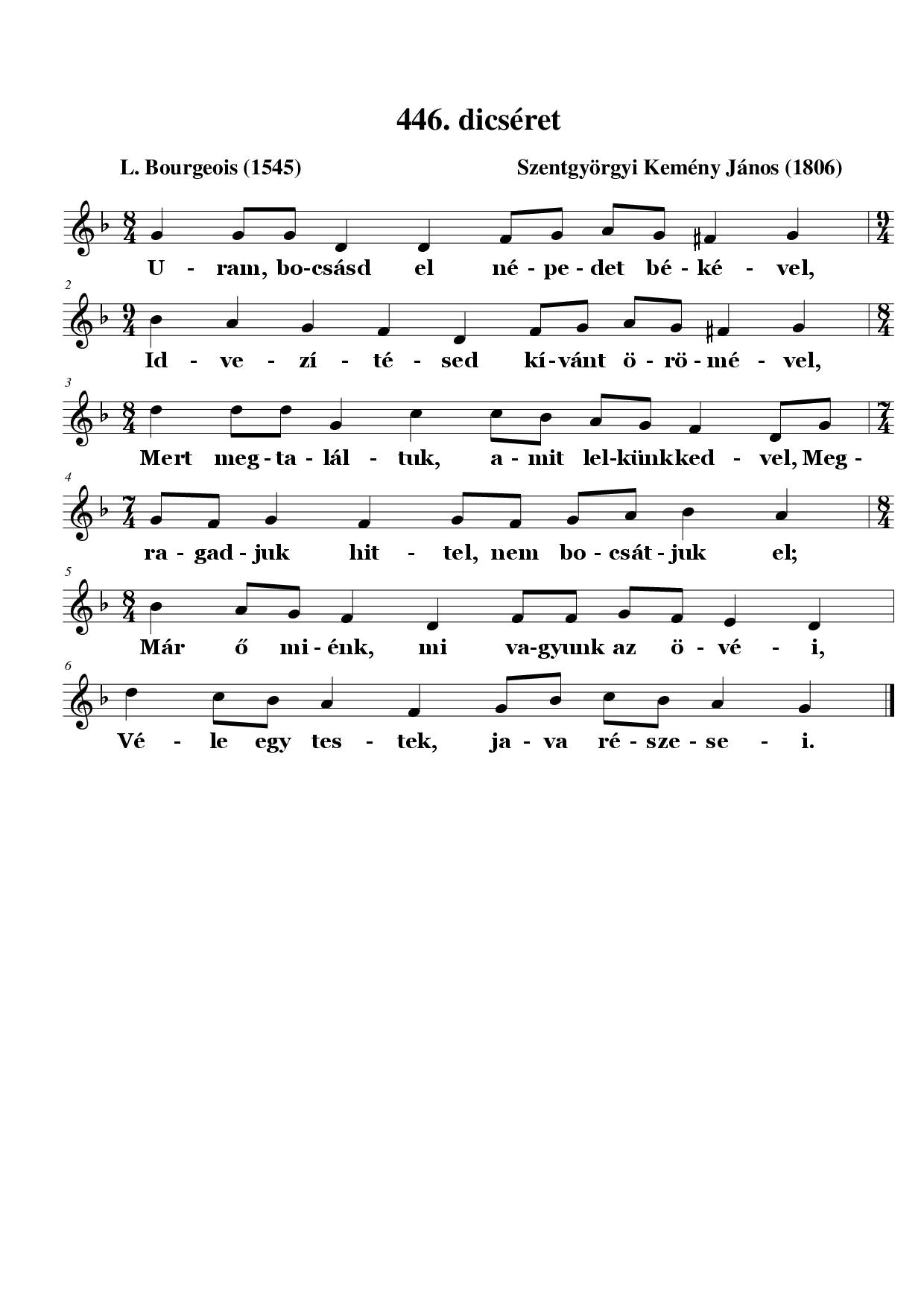 vagy: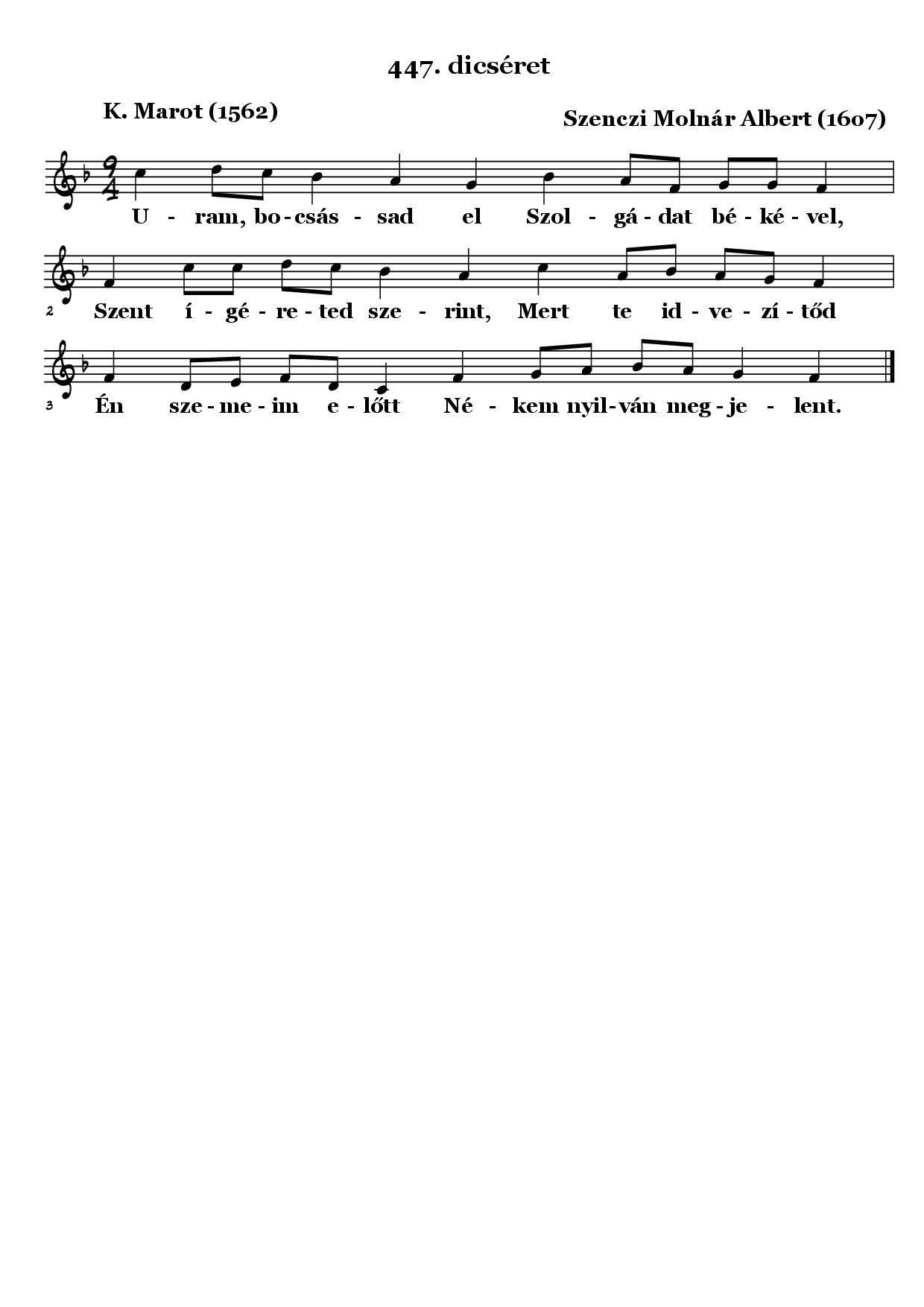 A rimaszombati Református Gimnázium névadója Tompa Mihály. Szobra van Rimaszombatona város parkjában – Petőfi szobrától néhány méterre… és Sárospatakon;sírján pedig monumentális obeliszk áll.Szülőházát Rimaszombatban 1893-ban emléktáblával jelölték meg.Az ő nevét viseli a rimaszombati Vers- és Prózamondó Verseny.Búcsúzásként szeretnék idézni egy – Tompa Mihály által írt szép, a református énekeskönyvben is megtalálható – versből, amely egyértelműen utal az úri szent vacsorára:„Idvességünk, váltságunk, Jézus! hozzád kiáltunk; Midőn a kegyelem asztalához lépünk: Jövel, maradj mivélünk! …… Ez a terített asztal Bűneinkben vigasztal: Hogy könyörülsz rajtunk, s kegyelmed velünk lesz, Ha bízunk érdemedhez. …… Fogjad azért kezünket S magad vezérelj minket; Mert a te útadon Istenünkhöz vezet A hit, remény, szeretet.”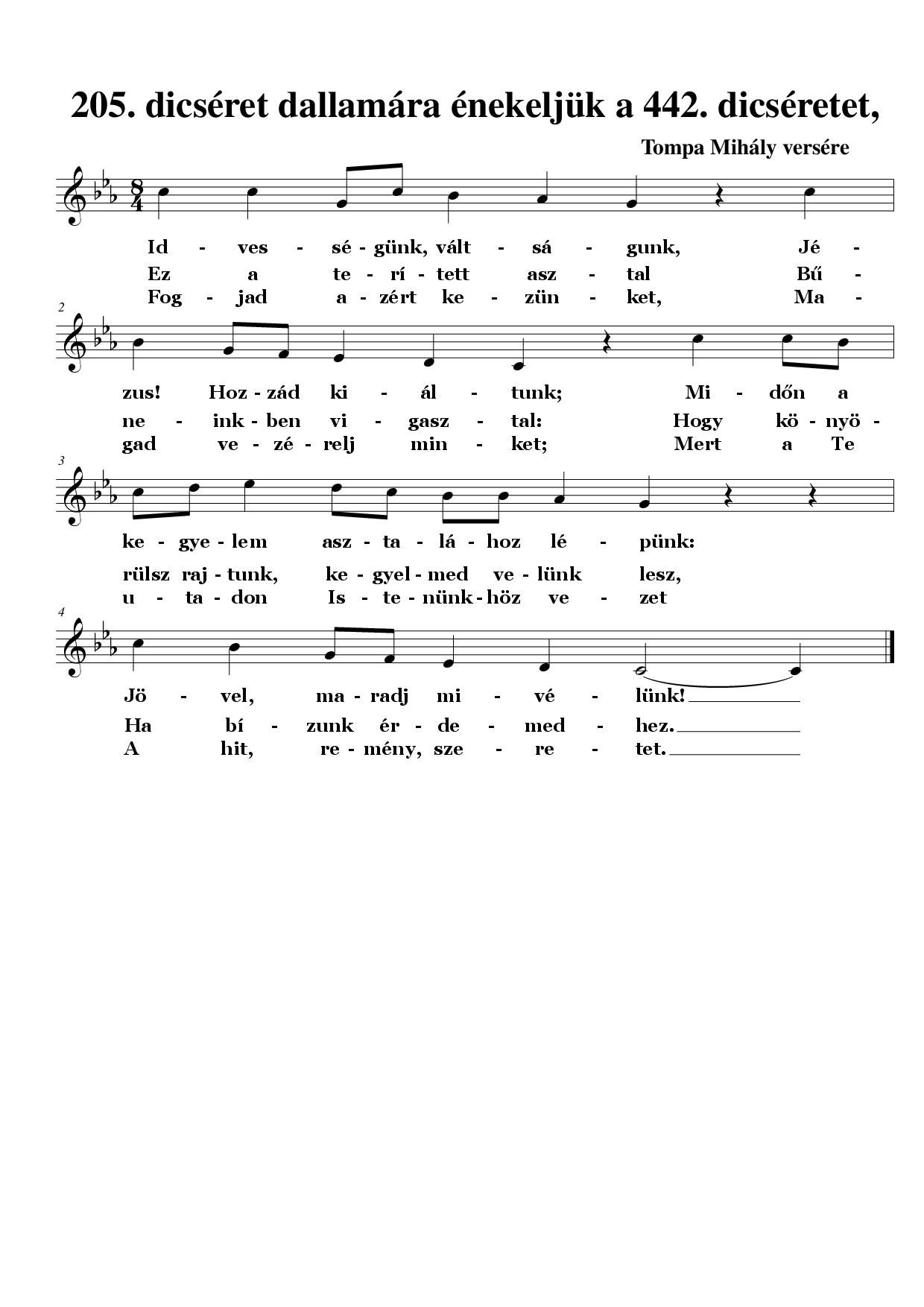 «Jaj Istenem !Nénémasszony megöl ezért... !»«Jó lány, mi lelte képedet?Miért ríttál ilyen korán?»«Eressz, eressz az Istenért...!»«No csak, te mondd el szaporán...!»